30th ANNUAL NATIONAL CONGRESSIN  BRATISLAVA, 06. – 09. JUNE 2024REGISTRATION FORMName: ……………………………….……………………………………………………….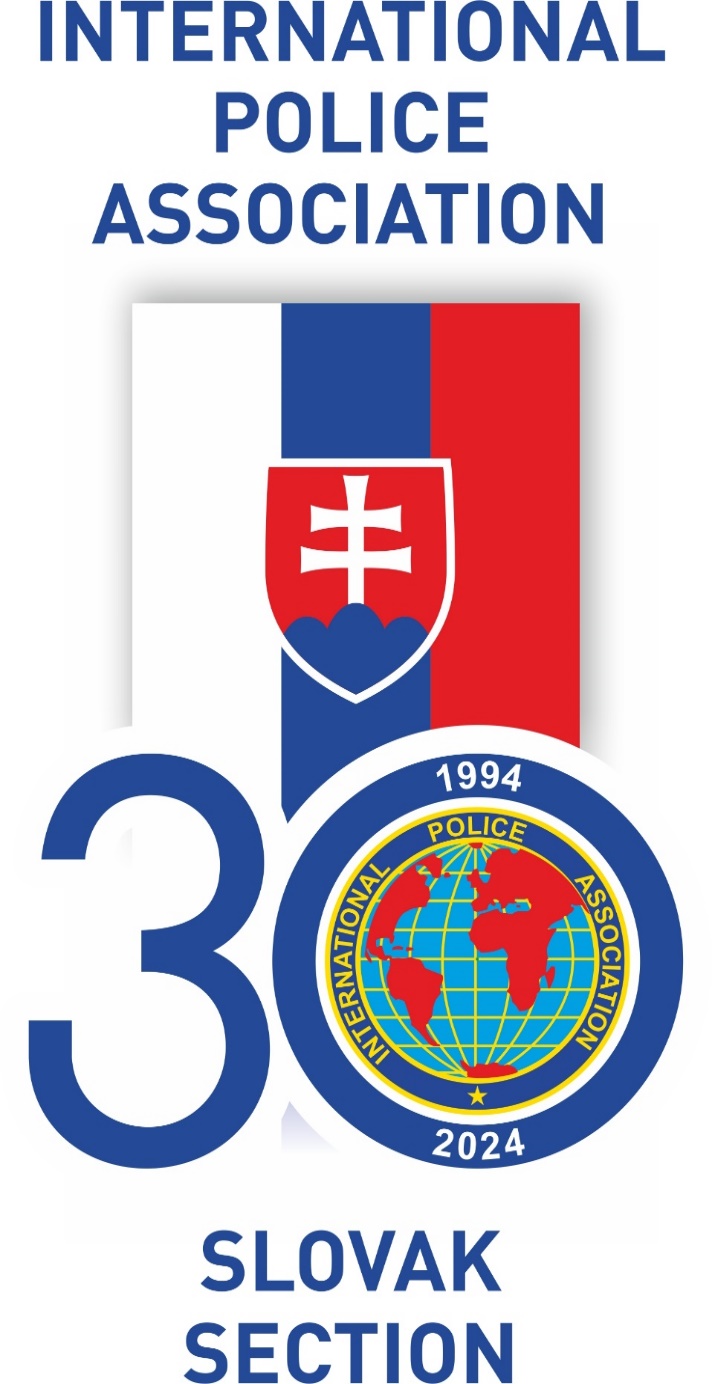 Address: …………………………………………………………………………………….. Email address: ……………………………………………………………………………..National Section: …………………………………………………………………………. Accompanied by: …………………………………………………………………………..Arrival: ………………………………………………………………………………………..  Date:………………..        Time:………………....         Flight No.: ………………….Departure:  Date:………………..        Time:..……………..…         Flight No.: ………………….ACCOMMODATION REQUIRED:       Notes:Registration Form to be sent by the 15th March, 2024 the latest If you are interested, please contact us as indicated in the Invitation letter, during the month of February, when we will give you the exact prices and the method of payment. If Saffron Hotel is overbooked, reservations will be made at a hotel of the same category next to the main hotel. The price includes accommodation for 3 nights - food, transport, excursions and a gala dinner.SIGNATURE:……………………………              DATE: …………………………………..